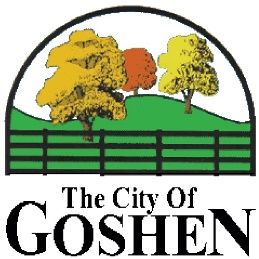 Commission Meeting Agenda March 15, 2021 Welcome  
Minutes – February 22, 2021Committee Updates from Committee Chair  Budget and Financials – Bill Rolfes   Parks – Bill Rolfes  Beautification – Bill Rolfes Stormwater Mitigation – Todd Hall Drainage – Todd Hall Website – Todd Hall Architectural Control – Doug Morales Street & Public Works – Doug Morales Ordinance Enforcement – Jeff Mangan Public Protection – Jeff Mangan Snow Removal – Bobby Thacker Sanitation – Bobby Thacker Newsletter – Bobby Thacker Administrative – Bobby Thacker  Budget Meeting: Monday, April 26, 2019 at 7:00 pmOld Business New Business Public Comment Adjourn 